ANEXO CMODELO DE FORMATAÇÃO DO PLANO DE ESTÁGIO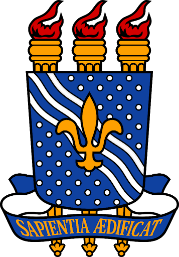 UNIVERSIDADE FEDERAL DA PARAÍBACENTRO DE CIÊNCIAS APLICADAS E EDUCAÇÃO - CCAEDEPARTAMENTO DE CIÊNCIAS SOCIAIS APLICADAS – DCSACOORDENAÇÃO DO CURSO DE BACHARELADO EM CIÊNCIAS CONTÁBEISCAMPUS IV - LITORAL NORTENOME DO ALUNOPLANO DE REALIZAÇÃO DE ESTÁGIO PRÁTICOTÍTULO (ÊNFASE NA TEMÁTICA PRÁTICA)Mamanguape – PBAnoSUMÁRIOCompreende a indicação dos assuntos de acordo com a numeração das páginas. É colocado no início do trabalho, mas é o último a ser escrito. Constam dele todos os elementos, desde a introdução até as referências bibliográficas. OBS.: Seguir a mesma ordem dos elementos do trabalho e colocar a paginação. Seguir formatação da ABNT.1 INTRODUÇÃOA introdução é descrita apresentando a relevância da temática a ser possivelmente vivenciada de forma prática na proposição do estágio em empresa fora do âmbito da UFPB, devendo ser destacado a temática da realização de Estágios Supervisionados por Alunos Universitários e sua capacidade de permitir ao Estagiário relacionar Teoria e Prática. Devendo inserir a discussão da importância do Estágio Supervisionado no processo ensino-aprendizagem.O aluno deverá fazer uma apresentação panorâmica do que sua contratação de estagiário lhe propõe a realizar, a relação de proposta da empresa com o estagiário, citando o nome da empresa concedente, onde a empresa está localizada, a atividade principal da empresa, o período de realização do estágio e os tópicos principais que são abordados. Apresentar justificativa da temática escolhida, destacando a relevância para a sociedade, para a Ciência Contábil e para o profissional - com destaque para as atividades práticas abordadas. 2 CARACTERIZAÇÃO (identificação da organização com seus objetivos, histórico, missão, atividades principais, ambiente externo e relacionamentos, estrutura organizacional (organogramas) e atividade no mercado).Títulos das seções: os títulos das seções do trabalho devem ser posicionados à esquerda, em negrito, numerados com algarismos arábicos (1, 2, 3, etc.). Não coloque ponto final nos títulos. O estilo “Título 2” inclui a formatação correta dos títulos das sessões. Corpo do texto: o corpo do texto deve iniciar imediatamente abaixo do título das seções. O corpo de texto utiliza fonte tipo TNR, tamanho 12, justificado-direita e esquerda, com espaçamento simples. 3. DIAGNÓSTICO PRELIMINAR DE TRABALHO PRÁTICO (conteúdos técnicos)3.1 Descrições das Tarefas que serão Realizadas O aluno deve dissertar sobre cada um dos conteúdos da proposta, destacando como os mesmos serão adquiridos pelo aluno (softwares utilizados, números de atendimentos).REFERÊNCIAS (OBRIGATÓRIO)APÊNDICES (OPCIONAL)ANEXOS (OPCIONAL)DATAR/ASSINAR. (Assinatura do discente) (Assinatura do Profissional Supervisor)(Assinatura do Orientador)1. OBSERVAÇÃO FINAL PARA FORMATAÇÃO DO PLANO:Papel: A4 (29,7 x 21 cm).Orientação do papel: retrato.Margens: superior - 3 cm / inferior - (entre linhas) 2 cm / direita - 2cm / esquerda - 3 cm.Fonte: Times New Roman; tamanho 12 (para textos) e 10 (para tabelas, figuras, gráficos, quadros e notas de rodapé).Espaçamento: 1,5 linhas (entre linhas) e zero entre parágrafos.Alinhamento: justificado, para os parágrafos, com recuo de 1 cm na primeira linha.Paginação: inserir número de páginas no rodapé com alinhamento ao lado direito. Os números nas páginas só deverão aparecer a partir do item 1 INTRODUÇÃO.Siglas: quando aparecem pela primeira vez no texto, a forma dos nomes precede as siglas, colocadas entre parênteses.  Exemplo: Universidade de São Paulo (USP).Páginas: o mínimo deverá ser 1 (uma) e máximo de 2 (duas) para a Introdução;o mínimo deverá ser 1 (uma) e máximo de 2 (duas) para a Caracterização;o mínimo deverá ser 3 (três) e máximo de 8 (oito) para o Diagnóstico;o mínimo deverá ser 4 (quatro) e máximo de 8 (oito) para a Análise do Estágio Realizado;o mínimo deverá ser 2 (duas) e máximo de 4 (quatro) páginas para as Considerações e Recomendações.Páginas (não contando capas e elementos pré-textuais): o mínimo deverá ser 11 (onze) páginas e não deverá exceder 24 (vinte e quatro), incluindo resumo, tabelas, figuras, referências bibliográficas e notas de final de texto.Citações, Referências, Tabelas e Figuras:Citações: conforme a Norma da American Psychological Association (APA). Deverão ser indicadas, no texto, pelo sistema de chamada ‘autor-data’. Ex: Martins (2002).Referências: conforme a Norma da American Psychological Association (APA). Deverão ser relacionadas em ordem alfabética, no final do artigo, somente as citadas no texto.Tabela: apenas este termo deve ser utilizado, no título, para dados quantitativos e/ou qualitativos apresentados em formato de linhas e colunas (não utilizar o termo “quadro”). As Tabelas devem ser enumeradas sequencialmente com cabeçalho explicitando: o que está sendo representado, quando ocorreu e onde ocorreu. O título deve ser colocado acima da Tabela, conforme a norma da American Psychological Association (APA). Exemplo: Tabela 1 Estatística descritiva para amostra com dados com base em dezembro.Figura: apenas este termo deve ser utilizado no título para as imagens (não utilizar os termos “ilustração”, “gráfico”, “organograma” etc.). O título deve ser colocado na parte inferior (abaixo da imagem), precedido da palavra Figura, seguida de seu número de ordem de ocorrência no texto, em algarismos arábicos, conforme a norma da American Psychological Association (APA).  Exemplo: Figura 1 Processos inerentes à institucionalização.Tutoriais das normas da American Psychological Association (APA) disponíveis em: http://www.apastyle.org/learn/tutorials/index.aspx.OBS: TAMBÉM SERÁ POSSÍVEL UTILIZAR AS NORMAS DA ABNT